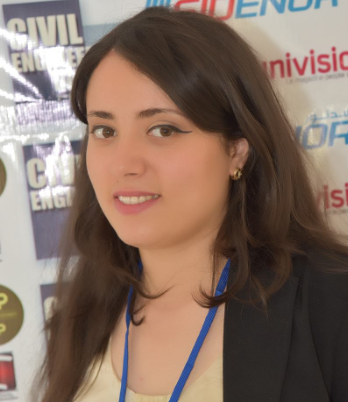 Farah SaidaniNée le 25/06/1993 (24 ans)58 cité El Montazah  Mateur 7030Bizerte - Tunisia (+216) 50 545 954saidani.farah@yahoo.fr Elève  ingénieur en génie civil à l’ENITFormation  2015-2018    3 ans en génie civil à l’ENIT (école nationale d’ingénieurs de Tunis) (Cycle ingénieur)Sept. 2015    Affectation à l’école nationale d’ingénieurs de Tunis suite à un concours sur dossier (Rang 2)2012-2015   3 ans à Institut supérieur des technologies de l’Environnement de L’Urbanisme et de Bâtiment    (ISTEUB)Système  L.M.D (obtention du diplôme de technicien supérieur en génie civil avec la mention très bien)2008-2012           Lycée Pilote 15/06/1963 de Bizerte  Baccalauréat en mathématiques mention BienExpérience professionnelle Juillet-Aout 2017: Stage ingénieur à  Gündüz İnşaat Müh.Tic.Ltd.Şti (Turquie)Sujet: Conception et suivie de projet de construction d’une école : utilisation du logiciel de conception  IdeCAD et initiation à la réglementation et les normes turc de construction  Juillet-Aout 2016: Stage ouvrier à l’Entreprise Khaled Kobbi (EKK)Sujet: suivie de projet de construction d’un ensemble immobilière en R+10 à usage d’habitation,De commerce et de bureaux sis au lotissement des hirondelles, Jardins de Carthage.   Janvier-mai2015: Stage PFE avec Tunisie Autoroutes Sujet :  Etude de la conception et dimensionnement d’un grand ouvrage hydraulique sur Oued el Fard Autoroute Gabès-Médenine PK 23+404,440.Juin-Juillet 2014: Stage au sein de la direction générale de la ministère d’équipement de Tunis, sous-direction des ponts et chaussées Sujet: Projet de construction de l’échangeur X2-GP10, aménagement au niveau des croisements de la route X2 avec l’avenue Louis Braille, l’avenue Alin Savary et l’avenue Charles Nicole GP10. Juillet-Aout 2013: stage au sein de la municipalité de mateur Sujet: Etude de la réhabilitation des chaussées de ville de  Mateur.PROJETS ACADEMIQUES 2017:   Projet de fin d’année 2 à l’ENITBuilding Information Modeling (BIM) : Utilisation de l’approche BIM  pour paramétrer La conception d’un grand ouvrage hydrulique sur Oued Bajer Jendouba.2016: Projet de fin d’année 1 à l’ENITUtilisation des matériaux composites dans les câbles des ponts Compétences techniques (logiciels) AutoCAD, Robot, Arch, Piste, RDM6, MATLAB, C, C++,Excel, Epanet, EPA SWMM,HEC RAS,Hydrus, ADMS, MSproject, SAP2000 , Grasshopper, Rhinocéros, ideCAD .Compétences linguistiques  Arab maternelFrançais bilingue : Niveau B2 Anglais technique : Niveau B2Espagnol : niveau rapidement perfectibleTurc : débutante  Activité extra-professionnelleCentre d’intérêt: Peinture, Théâtre, Cinéma, Dance Orientale          Club: Membre actif du CGC (club de génie civil) à l’ENIT